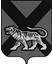 ТЕРРИТОРИАЛЬНАЯ ИЗБИРАТЕЛЬНАЯ КОМИССИЯ ХАНКАЙСКОГО РАЙОНАР Е Ш Е Н И Е25.12.2019		                   с. Камень-Рыболов	                        № 167/560О составе аттестационной комиссии территориальной избирательной комиссии Ханкайского района В соответствии с Федеральным законом от 27.07.2004 № 79-ФЗ  «О го-сударственной гражданской службе Российской Федерации», Указом Пре-зидента Российской Федерации от 01.02.2005 №110 «О проведении аттестации государственных гражданских служащих Российской Федерации» и решением территориальной избирательной комиссии Ханкайского района от 04.04.2014 № 47/203 «О Порядке работы аттестационной комиссии территориальной избирательной комиссии Ханкайского района» территориальная избирательная комиссия Ханкайского района РЕШИЛА:         1. Утвердить аттестационную комиссию территориальной  избирательной  комиссии Ханкайского района в составе:- Голиус О.А. -  председатель комиссии;- Иващенко А.М. - секретарь комиссии;- Гаркавец М.Н. - член комиссии;- Квитченко В.Д. - член комиссии (по согласованию).Председатель комиссии                                                                    О.В. ГурулеваСекретарь комиссии                                                                       А.М. Иващенко                                                                        